Зельвенский районИнформацияо проведенной работе волонтерскими отрядами учреждений общего среднего образования по оказанию помощи одиноко проживающим пожилым гражданам за период с 05 июля по 12 июля 2018 г.ФотоДата Школа, класс, название волонтёрского отряда, кол-во участников, место деятельностиФИО кому помогали, место деятельностиКраткое описание деятельности (что сделали, когда – дата)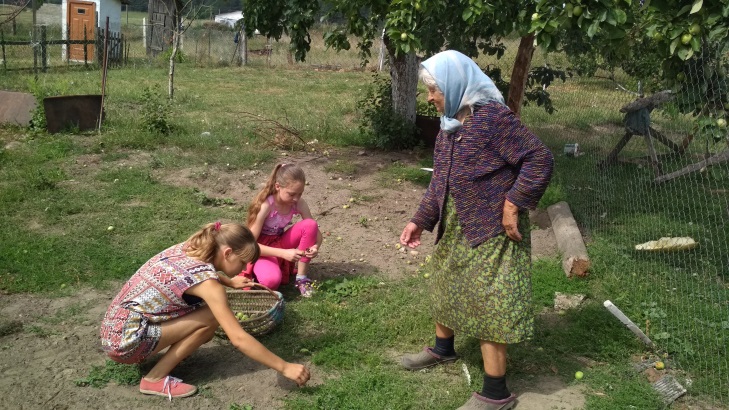 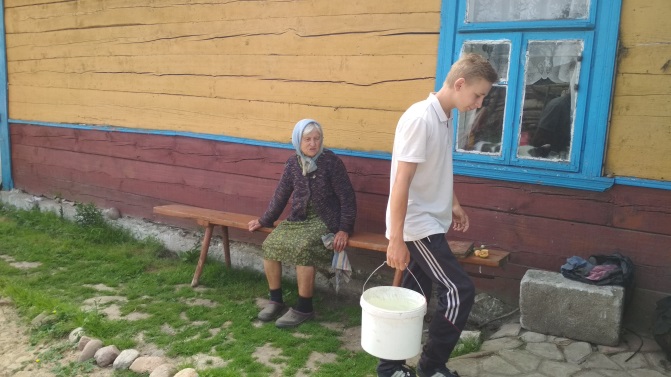 10.07.2018Каролинская СШ, 8.-9 класс, волонтерский отряд «Надежда», 5 человек. Оказали помощь Войтко Н.ВУборка придомовой территории, принесли воды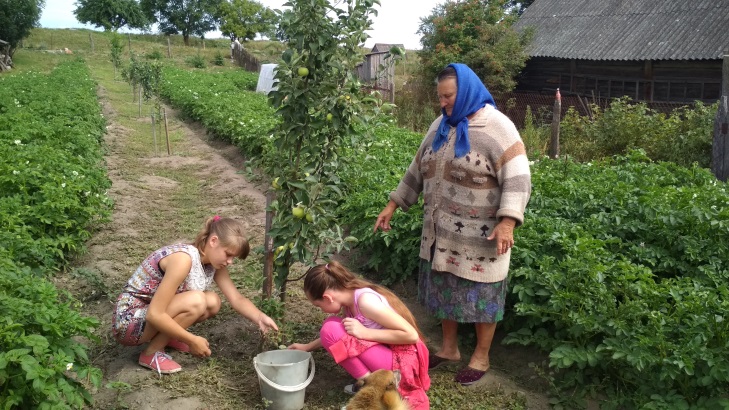 02.07.2018Каролинская СШ, 8.-9 класс, волонтерский отряд «Надежда», 5 человек. Оказали помощь Ивановой В.П.,Иванову А.И.Прополка грядки на приусадебном участке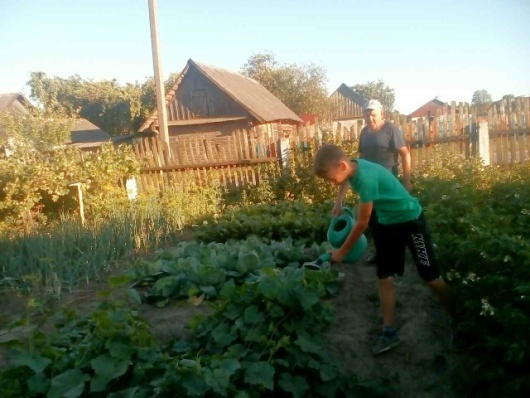 10 июля 2018ГУО «Елковская СШ», 8 класс и 7 класс, 4 учащихся.Оказана помощь Пекарскому П.И.., ветерану педагогического труда.Полив огорода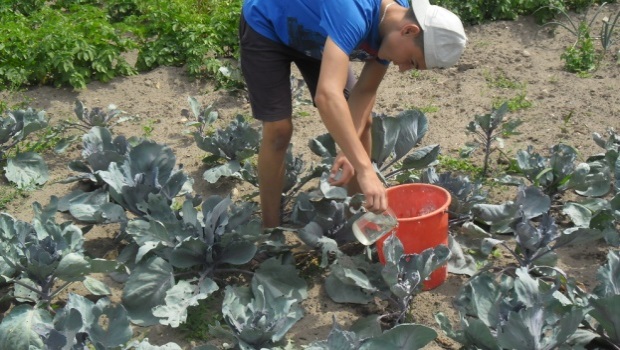 06.07.2018Деречинский детский сад -  средняя школа«Доброе сердце»Свистун Иван Альбинович, ГрабовоПринесли воды, полив огорода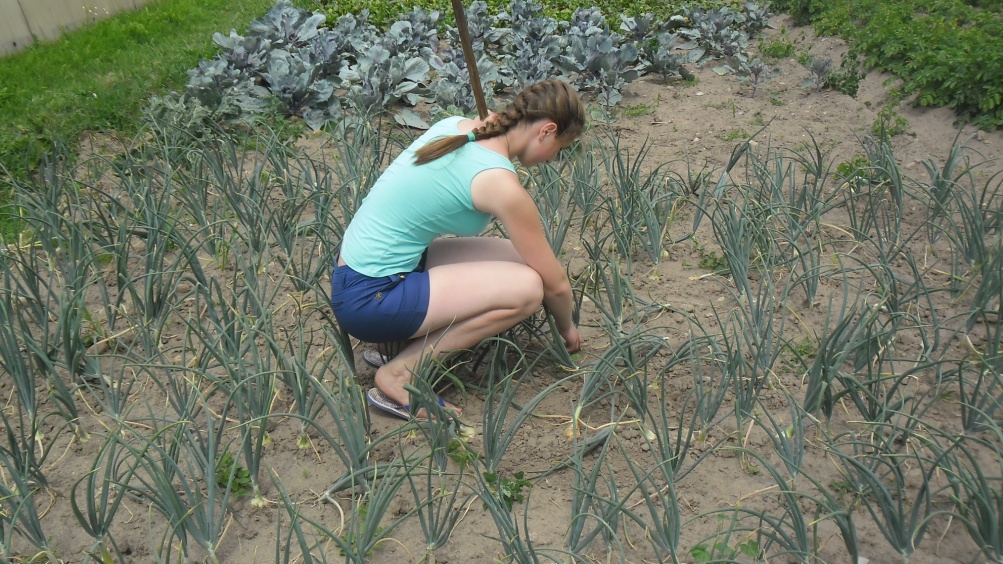 10.06.2018Деречинский детский сад -  средняя школа«Доброе сердце»Жебрак Мария Васильевна, МарочиПринесли воды, прополка огорода05.07.2018ГУО «УПК Мижеричский д/с – БШ им. В.Ляха», 4уч., придомовая территорияКалюта М.А., МижеричиСбор урожая вишен06.07.2018ГУО «УПК Мижеричский д/с – БШ им. В.Ляха», 3 уч., придомовая территорияБезносик Я.М., МижеричиПрополка цветника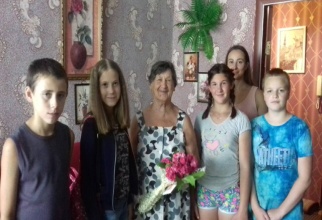 10.07.2018СШ №2 г.п. Зельва, волонтёрский отряд «Надежда», 6 учащихсяСтолпец Л.И.(малолетняя узница ВОв), ул. Советская, 20, кв.17Поздравление с праздником освобождения г.п. Зельва10.07.2018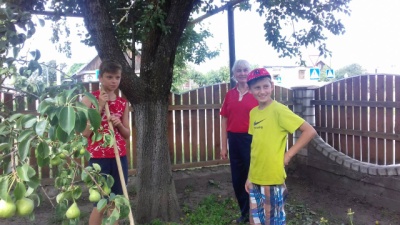 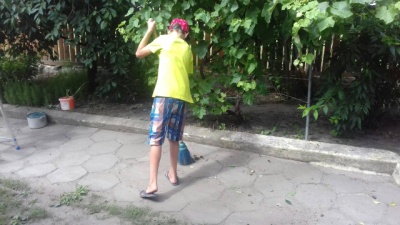 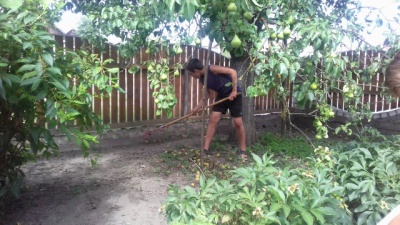 10.07.2018СШ №2 г.п. Зельва, волонтёрский отряд «Надежда», 6 учащихсяСтолпец Л.А.(ветеран педагогического труда), ул.17 СентябряУборка двора и сада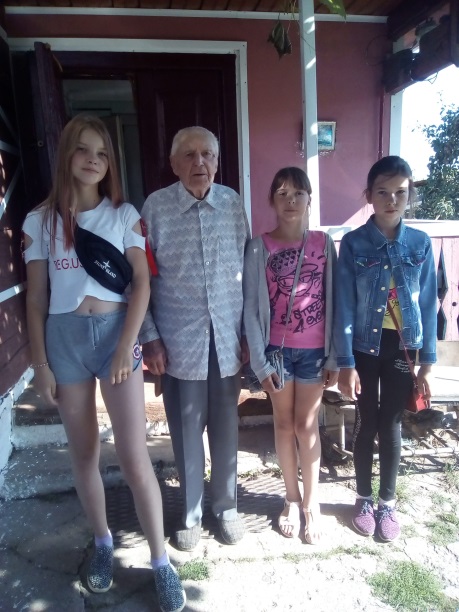 11.07.2018СШ №3 г.п. Зельва, 5 класс, волонтерский отряд «Добродей», 3 человек.Генюш Н.М.Поздравили с наступающим Днём освобождения Зельвы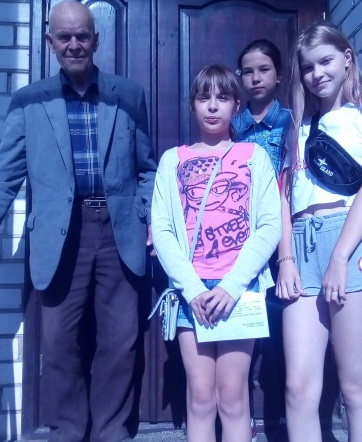 11.07.2018СШ №3 г.п. Зельва, 5 класс, волонтерский отряд «Добродей», 3 человек.Жук И.А.Поздравили с наступающим Днём освобождения Зельвы